Выборов настало время,
Соберись электорат!
И с умом прими решенье,
А не действуй наугад.

Избиратель! Мудрым будь:
На участок держишь путь.
Прежде, чем значок поставить,
В урну бюллетень отправить,

Ты подумай: голос твой
Очень важен и порой
Судьбоносным может стать,
Чей – то выбор поддержать.

Выполняя долг гражданский,
Ты даёшь кому – то шансы
Пользу принести стране, 
Обществу – тебе и мне.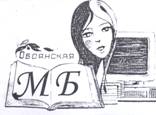 Центр правовой информации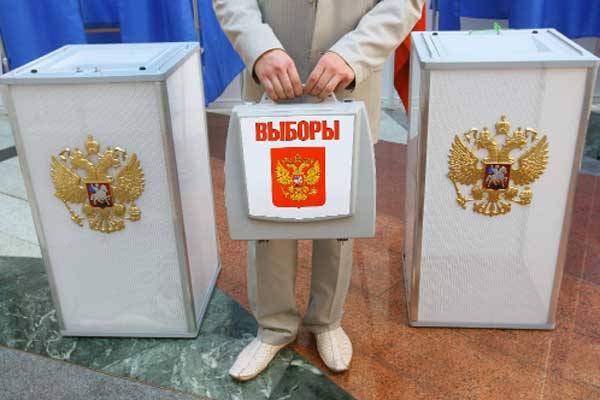                                         Обоянь,2019В последние годы в России происходят глубокие изменения во многих сферах жизни общества, пересматривается система ценностей и приоритетов. Страна идет по пути формирования правового государства и становления гражданского общества. Успехи на этом пути зависят не только от совершенствования законодательства и модернизации правовых отношений, но и от готовности личности жить в новых условиях, от уровня правовой культуры и активной гражданской позиции каждого. Сегодня, когда страна идет к демократическим ценностям, неотъемлемым элементом общественной жизни становится участие граждан в выборах.Давайте же дружно России поможем,
Ведь все в этом мире зависит от нас:
Кого изберем, на кого все возложим,
Чтоб жизнь наша лучше была, чем сейчас! Проголосуйте на выборах 8 сентября, потому что:Вы живете  в этой области и в этом районеВы - граждане своей страныИмеете на это правоОтноситесь  к этому с большой ответственностью Ваш голос может стать решающимВам предоставлено право выбораХотите  повлиять на экономические преобразования в районе и областиВам не безразлично будущее нашей страныПодайте  пример другимГолосуйте  за справедливость